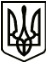 УкраїнаМЕНСЬКА МІСЬКА РАДАЧернігівська область(четверта сесія восьмого скликання) РІШЕННЯ24 березня 2021 року	№ 122Про внесення змін до рішення 2 сесії Менської міської ради 8 скликання від 22 січня 2021 року № 212 «Про затвердження проектів землеустрою щодо відведення земельних ділянок у власність»Розглянувши звернення гр. Авраменко О.Н. та Євлах О.В, яка діє за довіреністю в інтересах Йовенко О.І., щодо необхідності внесення змін до п.1 та п.2 рішення 2 сесії Менської міської ради 8 скликання від 22 січня 2021 року №212 «Про затвердження проектів землеустрою щодо відведення земельних ділянок у власність», з метою приведення даних у відповідність до поданих документів, керуючись ст. 26 Закону України «Про місцеве самоврядування в Україні», Менська міська рада ВИРІШИЛА:1. Внести зміни до п.1 та п.2 рішення 2 сесії Менської міської ради 8 скликання від 22 січня 2021 року № 212 «Про затвердження проектів землеустрою щодо відведення земельних ділянок у власність», а саме, позицію:  «29)	гр. Авраменко Ользі Назарівні площею 0,70 га., кадастровий №7423083500:01:002:0056, за межами с. Дягова,» та  позицію: «40) гр. Йовенко Ользі Іванівні площею 0,45 га., кадастровий №7423083500:01:002:0045, за межами с. Дягова.»замінити на позицію:«29)	гр. Авраменко Ользі Назарівні площею 0,70 га., кадастровий №7423083500:02:000:0422, за межами с. Дягова,» та  позицію: «40) гр. Йовенко Ользі Іванівні площею 0,45 га., кадастровий №7423083500:01:002:0054, за межами с. Дягова.»2. Контроль за виконанням рішення покласти на заступника міського голови з питань діяльності виконавчого комітету Менської міської ради В.І.Гнипа та на постійну комісію з питань містобудування, будівництва, земельних відносин та охорони природи.Міський голова	Г.А. Примаков